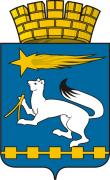 АДМИНИСТРАЦИЯ ГОРОДСКОГО ОКРУГА НИЖНЯЯ САЛДАП О С Т А Н О В Л Е Н И Е25.10.2016                                                                                                  № 948Нижняя СалдаО проведении праздничных мероприятий, посвященных Дню народного единства в городском округе Нижняя СалдаВ связи с празднованием Дня народного единства 04 ноября 2016 года, администрация городского округа Нижняя СалдаПОСТАНОВЛЯЕТ:Утвердить Программу праздничных мероприятий, посвященных Дню народного единства в городском округе Нижняя Салда в 2016 году (далее – Программа) (прилагается).Рекомендовать руководителям организаций, предприятий и общественных объединений принять участие в праздничных мероприятиях, посвященных Дню народного единства в городском округе Нижняя Салда.Начальнику Управления культуры администрации городского округа Нижняя Салда И.В. Шишкиной, начальнику Управления молодежной политики и спорта администрации городского округа Нижняя Салда Я.С. Алешановой организовать проведение праздничных мероприятий в соответствии с утвержденной Программой.Начальнику Управления образования администрации городского округа Нижняя Салда Р.В.Тереховой, обеспечить 04 ноября 2016 года в МУ «Городской Дворец Культуры им. В.И. Ленина» в 14.00 час. участие школьников согласно утвержденной квоты по образовательным учреждениям:МАОУ СОШ № 7 – 30 человек;МБОУ СОШ № 5 – 15 человек;МБОУ СОШ № 10 – 10 человек;МОУГ – 20 человек.Опубликовать настоящее постановление в газете «Городской вестник плюс» и разместить на официальном сайте городского округа Нижняя Салда.Контроль над исполнением настоящего постановления возложить на заместителя главы администрации городского округа Нижняя Салда О.В.Третьякову.Глава администрации городского округа                                                  С.Н. ГузиковУТВЕРЖДЕНАпостановлением администрации    городского округа Нижняя Салда от25.10.2016 № 948 «О проведении праздничных мероприятий, посвященных Дню народного единства в городском округе Нижняя Салда»ПРОГРАММА праздничных мероприятий, посвященных Дню народного единства в городском округе Нижняя Салда в 2016 году №п\пНаименование мероприятияВремя, датаОтветственныйМесто проведения1Праздничный концерт, посвященный Дню народного единства04.11.2016 14.00Забегаева Л.А.МУ «Городской Дворец культуры им. В.И.Ленина»2«В единстве наша сила!», классный час к Дню народного единства02.11.201613.00Булатова Т.В.Детская библиотека имени Д. Н. Мамина-Сибиряка3«День народного единства», сообщение в блоге «КнигоSvet»02.11.2016Булатова Т.В.Центральная городская библиотека4Во славу Отечества (к Дню народного единства)/книжная выставка01.11.2016Булатова Т.В.Центральная городская библиотека5Турнир по настольному теннису, посвященный Дню народного единства03.11.201617.00Таубер М.Ю.Спортивный залМБУ «СОК»6Турнир по волейболу04.11.201611.00Павлов А.Ю.Спортивный залМБУ «СОК»